Республика Коми, с.п. КажымОБ УТВЕРЖДЕНИИ РЕЕСТРА МУНИЦИПАЛЬНЫХ УСЛУГ, ПРЕДОСТАВЛЯЕМЫХ АДМИНИСТРАЦИЕЙ СЕЛЬСКОГО ПОСЕЛЕНИЯ «КАЖЫМ	В целях реализации Федерального закона Российской Федерации от 27 июля 2010 года № 210-ФЗ «Об организации предоставления государственных и муниципальных услуг» (с последующими изменениями), в соответствии  с постановлением администрации сельского поселения «Кажым» от 24.04.2020 года № 07'/04 «Об утверждении порядка формирования и ведения реестра муниципальных услуг, предоставляемых администрацией сельского поселения «Кажым»ПОСТАНОВЛЯЮ:             1. Утвердить прилагаемый реестр муниципальных услуг, предоставляемых администрацией сельского поселения «Кажым».    2. Признать утратившими силу:- Постановление администрации сельского поселения «Кажым»  от 27 ноября 2015 года № 15/11 «Об утверждении реестра муниципальных услуг».- Постановление администрации сельского поселения «Кажым» от 15.08. 2016 года № 07/08 «О внесении изменений в постановление № 15/11 от 27.11.2015 «Об утверждении реестра  муниципальных услуг».  3. Настоящее постановление подлежит официальному обнародованию.  4. Контроль за исполнением настоящего постановления оставляю за собой.Глава сельского поселения «Кажым»                                                  И.А. БезносиковаУтвержденПостановлениемадминистрации сельского поселения «Кажым»от 30 июня 2021 г. N 05/06(приложение)РЕЕСТРмуниципальных услуг сельского поселения «Кажым» «Кажым» сиктовмöдчöминсаадминистрация«Кажым» сиктовмöдчöминсаадминистрация«Кажым» сиктовмöдчöминсаадминистрация                   ШУÖМ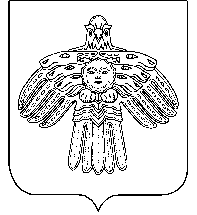 Администрациясельского поселения«Кажым»Администрациясельского поселения«Кажым»ПОСТАНОВЛЕНИЕот30 июня 2021 г.№ 05/06№Наименование муниципальной услуги Нормативный правовой акт, устанавливающий основания и порядок предоставления услуги Должностное лицо, ответственное за предоставление муниципальной услугиРаздел 1. Муниципальные услуги, предоставляемые органом местного самоуправленияРаздел 1. Муниципальные услуги, предоставляемые органом местного самоуправленияРаздел 1. Муниципальные услуги, предоставляемые органом местного самоуправленияРаздел 1. Муниципальные услуги, предоставляемые органом местного самоуправления1Об утверждении административного регламента предоставления муниципальной услуги по выдаче разрешения на вывоз тела умершегоПостановление администрации сельского поселения «Кажым» №05/01 от 29.01.20152 «Об утверждении административного регламента предоставления муниципальной услуги Признание граждан малоимущими для предоставления им по договорам социального найма жилых помещений муниципального жилищного фонда»Постановление администрации сельского поселения «Кажым» №15/10 от 28.10.2015 ( в ред. постановления от 15.04.2020 № 05/04)3«Об утверждении административного Регламента предоставления муниципальнойуслуги «Выдача разрешения вступить в брак несовершеннолетним лицам, достигшим возраста 16 лет»Постановление администрации сельского поселения «Кажым» №06/11 от 16.11.20154 «Об утверждении административного регламента предоставления муниципальной услуги по выдаче разрешения на вселение в жилые помещения муниципального жилищного фонда» Постановление администрации сельского поселения «Кажым»№07/11 от 16.11.2015 ( в ред. постановления от 15.12.2016 № 01/12)5Об утверждении административного регламента предоставления муниципальной услуги  «Оформление документов по обмену жилыми помещениями муниципального жилищного фонда» Постановление администрации сельского поселения «Кажым»№ 08/11 от 16.11.20156Об утверждении административного регламента предоставления муниципальной услуги  «Предоставление гражданам по договорам социального найма жилых помещений муниципального жилищного фонда»Постановление администрации сельского поселения «Кажым» № 09/11 от 16.11.20157 «Об утверждении административного регламента предоставления муниципальной услуги «Выдача выписки из похозяйственной книги»Постановление администрации сельского поселения «Кажым» № 14/11 от 27.11.2015 года ( в ред. постановления от 15.04.2020 № 06/04)8 «Об утверждении административного регламента предоставления муниципальной услуги Прием заявлений, документов, а также постановка граждан на учет в качестве нуждающихся в жилых помещениях»Постановление администрации сельского поселения «Кажым» №06/06 от 15.08.2016 года9Об утверждении административного регламента предоставления муниципальной услуги «Признание помещения жилым помещением, жилого помещения непригодным для проживания и многоквартирного дома аварийным и подлежащим сносу или реконструкции, садового дома жилым домом и жилого дома садовым домом»Постановление администрации сельского поселения «Кажым»№08/10 от 28.10.201910Об утверждении административного регламента предоставления муниципальной услуги «Перевод жилого помещения в нежилое или нежилого помещения в жилое помещение»Постановление администрации сельского поселения «Кажым» №02/04 от 15.04.202011Об утверждении административного регламента предоставления муниципальной услуги по Предоставление информации об очередности граждан, состоящих на учете для улучшения жилищных условий»Постановление администрации сельского поселения «Кажым» №03/04 от 15.04.202012Об утверждении административного  регламента  осуществления  муниципального контроля за соблюдением правил благоустройства территории сельского  поселения «Кажым»Постановление администрации сельского поселения «Кажым» № 05/07 от 27.07.202013Об утверждении административного регламента предоставления муниципальной услуги  «Присвоение, изменение и аннулирование адреса объекту адресации на территории муниципального образования сельского поселения «Кажым»»Постановление администрации сельского поселения «Кажым» №01/06 от 07.06.202114Об утверждении административного регламента по предоставлению муниципальной услуги «Дача письменных разъяснений налогоплательщикам и налоговым агентам по вопросам применения муниципальных нормативных правовых актов муниципального образования сельское поселение «Кажым» о местных налогах и сборах»Постановление администрации сельского поселения «Кажым» № 03/06 от 30.06.2021Раздел 2. Услуги, оказываемые муниципальными учреждениями и иными организациями, в которых размещается муниципальное задание (заказ)Раздел 2. Услуги, оказываемые муниципальными учреждениями и иными организациями, в которых размещается муниципальное задание (заказ)Раздел 2. Услуги, оказываемые муниципальными учреждениями и иными организациями, в которых размещается муниципальное задание (заказ)Раздел 2. Услуги, оказываемые муниципальными учреждениями и иными организациями, в которых размещается муниципальное задание (заказ)1.